	The Commonwealth of Massachusetts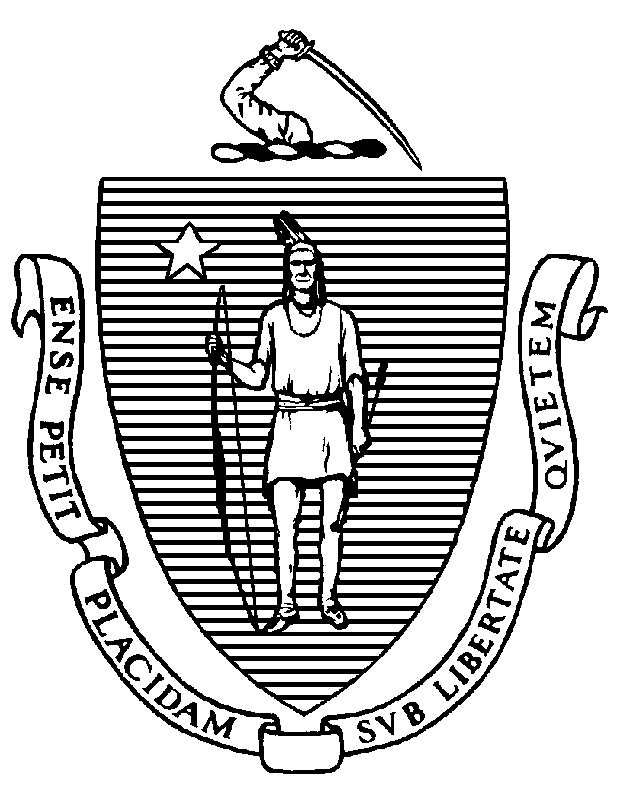 Executive Office of Health and Human ServicesDepartment of Public Health250 Washington Street, Boston, MA 02108-4619CHARLES D. BAKERGovernorKARYN E. POLITOLieutenant GovernorMARYLOU SUDDERSSecretaryMARGRET R. COOKECommissionerTel: 617-624-6000www.mass.gov/dphNovember 18, 2022 Alan H. EinhornFoley & Lardner LLP111 Huntington AvenueBoston, MA 02199Via Email RE: Notice of Final Action Dear Attorney Einhorn, At their meeting of November 9, 2022, the Commissioner and the Public Health Council, actingtogether as the Department, voted pursuant to M.G.L. c.111, §25C and the regulations adoptedthereunder, to approve the Determination of Need application filed by New England Baptist Surgery Center, LLC (Applicant, NEBSC) to establish a freestanding ambulatory surgery center (ASC) at 40 Allied Drive, Suite #200, Dedham, MA. Through the Proposed Project, ownership of an existing surgery center will inure to NEBSC, which will then secure a new clinic license as a freestanding ASC.The Proposed Project is comprised of 8 operating suites, pre­operative and post-op/recovery areas, 2 procedure rooms located within the pre-op PACU suite, administrative offices, and a patient lobby and waiting area. While there is no substantial construction for the Proposed Project, the total value of the project of $26,273,899 and it includes 33,000 gross square feet.This Notice of Final Action incorporates by reference the Staff Report, and the Public Health Council proceedings concerning this application, all of which are incorporated herein by reference.This Determination of Need Application was reviewed pursuant to M.G.L. c. 111, § 25C, and the regulatory provisions of 105 CMR 100.000 et seq. Based upon a review of the materials, the Department found that the Applicant has met each DoN factor with conditions and approves this Determination of Need application for a substantial capital expenditure of $26,273,899. The total required Community Health Initiative (CHI) contribution is $1,313,694.95.In compliance with the provisions of 105 CMR 100.310(A)(2) and (11) the Holder shall submit an acknowledgment of receipt to the Department (attached) and include a written attestation of participation or intent to participate in MassHealth.In compliance with 105 CMR 100.310(A)(12), which requires a report to the Department, at a minimum on an annual basis, including the measures related to achievement of the DoN factors for a period of five years from completion of the Proposed Project, the Holder shall address its assertions with respect to all the factors.Other Condition to the DoNOf the total required CHI contribution of $1,313,694.95$318,571.03 will be directed to the CHI Statewide Initiative $955,713.08 will be dedicated to local approaches to the DoN Health Priorities $39,410.84 will be designated as the Administrative AllowanceTo comply with the Holder’s obligation to contribute to the Statewide CHI Initiative, the Holder must submit a check for $318,571.03 to Health Resources in Action (the fiscal agent for the CHI Statewide Initiative). The Holder must submit the funds to HRiA within 30 days from the date of the Notice of Approval. The Holder must promptly notify DPH (CHI contact staff) when the payment has been made.Payment should be sent to: Health Resources in Action, Inc., (HRiA) 2 Boylston Street, 4th Floor Boston, MA 02116 Attn: Ms. Bora ToroSincerely,[Signature on file]Dennis RenaudDirector, Determination of Need Programcc: Elizabeth D. Kelley, Director Bureau of Health Care Safety and Quality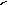 Rebecca Rodman, General Counsel Stephen Davis, Director, Division of Health Care Facility Licensure and Certification Daniel Gent, Health Care Facility Licensure and Certification Samuel Louis, Office of Health Equity Jennica Allen, Division of Community Health Planning and Engagement Katelyn Teague, Division of Community Health Planning and EngagementElizabeth Maffei, Division of Community Health Planning and Engagement Elizabeth Almanzor, Center for Health Information Analysis Katherine Mills, Health Policy Commission Eric Gold, Office of the Attorney General Pavel Terpelets, MassHealthChristopher King, Executive Office of Health and Human Services